WCZESNE WSPOMAGANIE ROZWOJU DZIECKAOpracowanie: Natalia Mikos			Temat: Układanka literowa.Odbiorcy:Dzieci od 3 roku życia.Dzieci z zaburzeniami koordynacji oko-ręka.Dzieci z zaburzeniami rozwoju mowy.Dzieci z deficytem uwagi.Dzieci z trudnościami w czytaniu.Rozwijane kompetencje kluczowe:Porozumiewanie się w języku ojczystym:Rozumienie mowy.Kształtowanie gotowości do nauki czytania i pisania.Matematyczne i podstawowe kompetencje naukowo-techniczne:Wykonywanie instrukcji.Wspomaganie rozwoju intelektualnego.Umiejętność uczenia się:Świadomość.Przygotowanie do różnych form nauki.Wspieranie samodzielności.Kompetencje społeczne i obywatelskie:Wzbudzanie ciekawości otoczeniem.Cele ogólne:Stymulacja rozwoju mowy.Kształtowanie umiejętności szkolnych: znajomość liter, nauka czytania.Wydłużanie czasu skupienia uwagi.Doskonalenie prawidłowego chwytu.Rozwijanie umiejętności rozumienia i wykonywania poleceń.Stymulacja percepcji dotykowej, wzrokowej i słuchowej.Nauka przez zabawę.Cele operacyjne:Dziecko:Potrafi samodzielnie ułożyć słowa z rozsypanki literowej.Potrafi samodzielnie przeczytać słowa.Potrafi skupić uwagę na zadaniu.Potrafi prawidłowo trzymać i obsługiwać nożyczki.Rozumie i samodzielnie wykonuje polecenia.KARTA PRACYPolecenie: Wytnij umieszczone na kolejnych stronach obrazki. Każdy z nich rozetnij na części w wyznaczonych miejscach (dziecko może wyciąć samodzielnie lub z pomocą). Rozłóż kartoniki na stole i wymieszaj. Poproś dziecko o dopasowanie części i ułożenie słów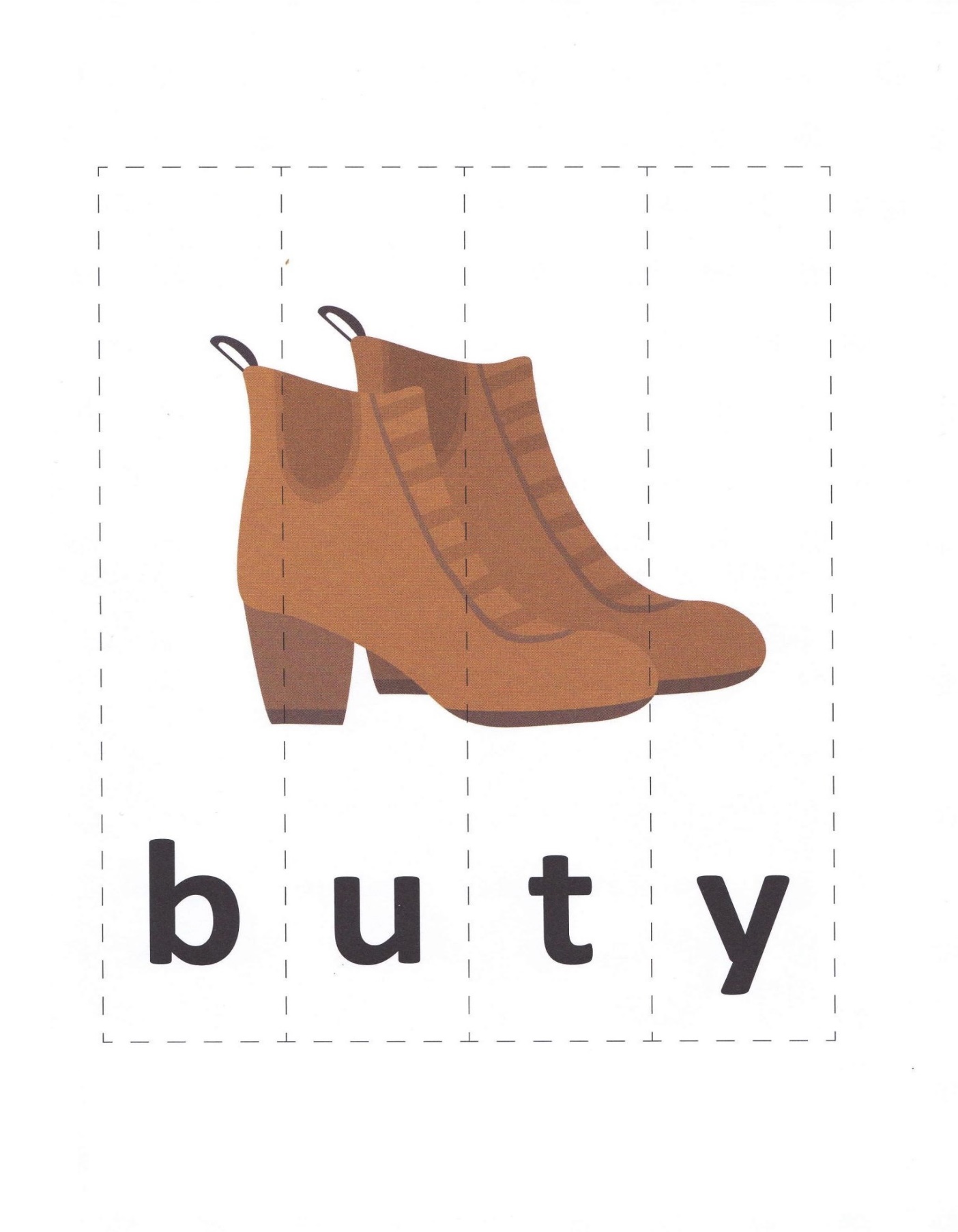 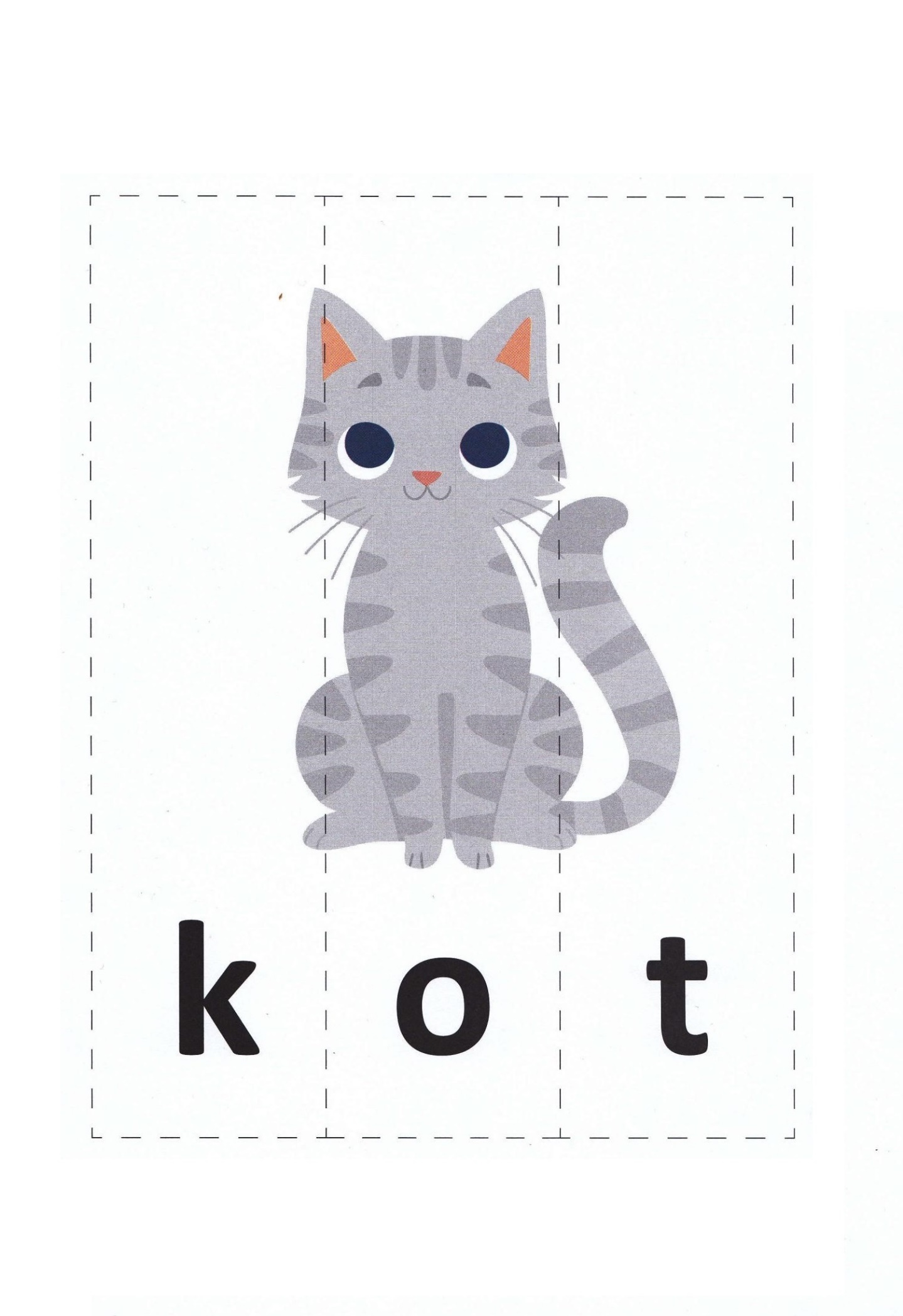 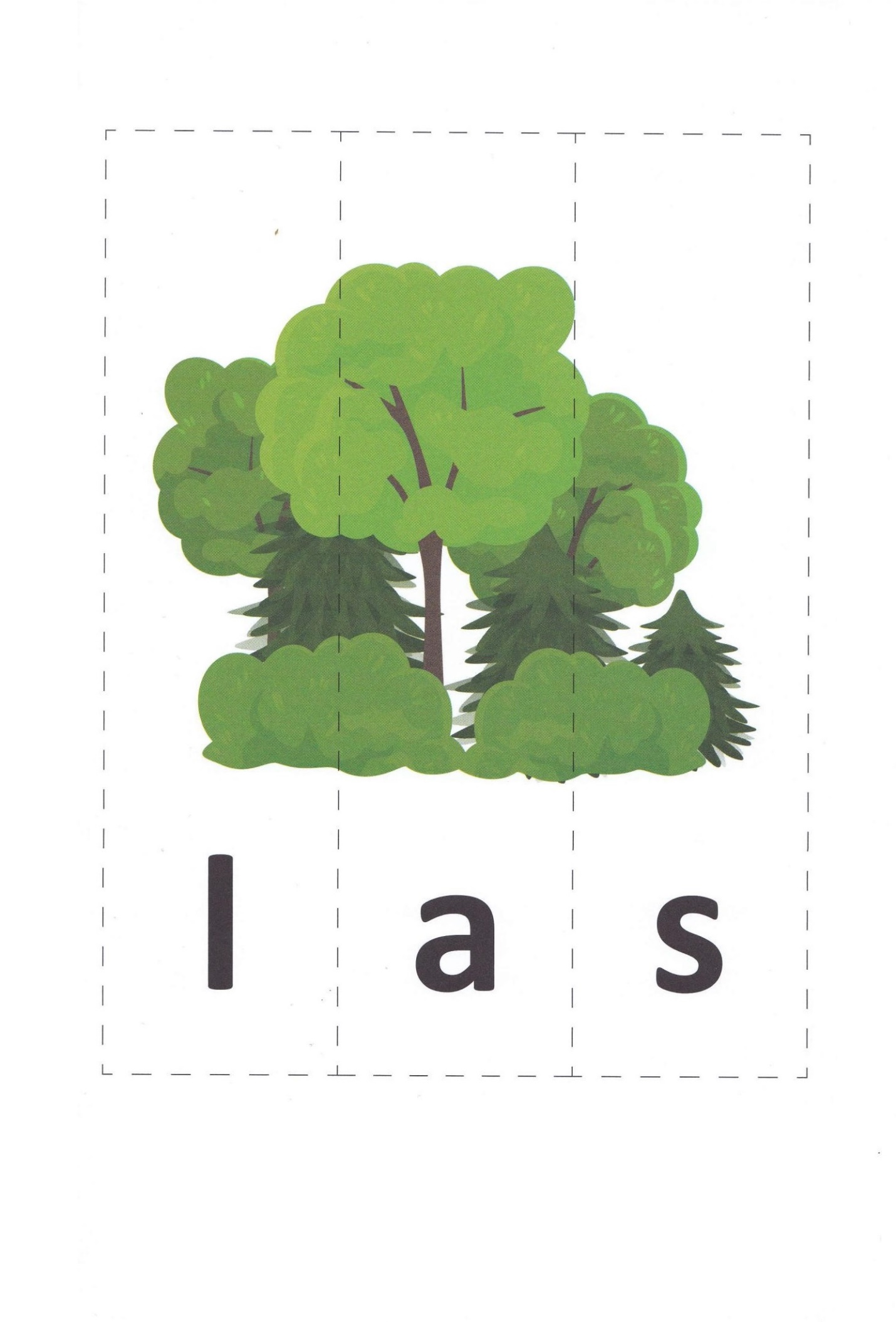 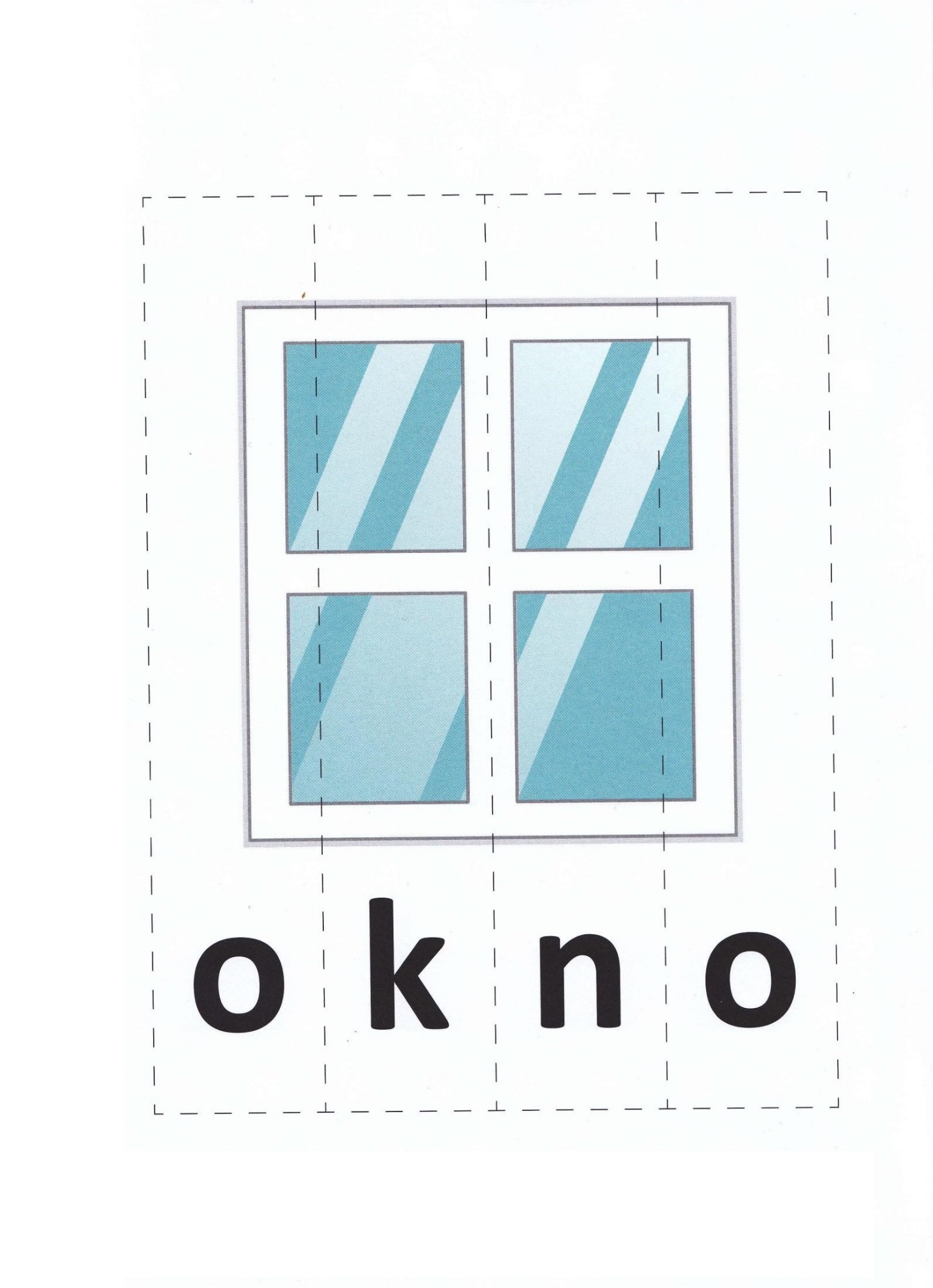 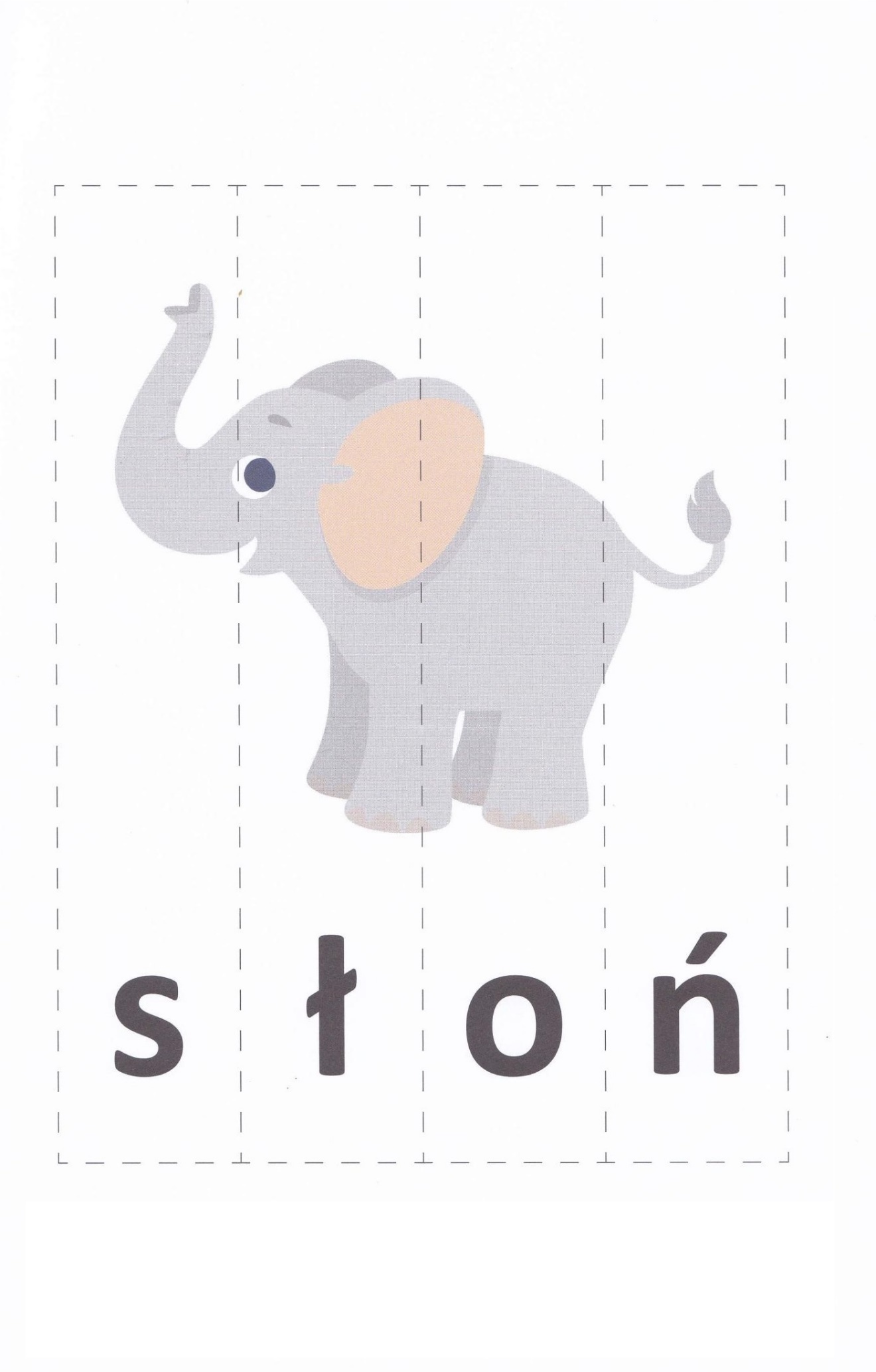 Źródło: Trojańska K. (2020), Edukacja domowa. Język polski. Litery i bystre oczko, wyd. Olesiejuk, Ożarów Mazowiecki.